Verbindliche Anmeldung zur LernzeitHiermit melde ich 						        (Name des Kindes)  aus der Klasse 		 verbindlich von __________ bis__________ für die Lernzeit zu folgenden Zeiten an  (bitte ankreuzen):Montag:	 6. Stunde,  Mittagspause,  7./8. StundeDienstag: 	 6. Stunde,  Mittagspause,  7./8. StundeMittwoch: 	 6. Stunde,  Mittagspause,  7./8. StundeDonnerstag: 	 6. Stunde,  Mittagspause,  7./8. StundeFreitag:	 6. Stunde,  Mittagspause					In dringenden Fällen sind wir erreichbar unter 				  .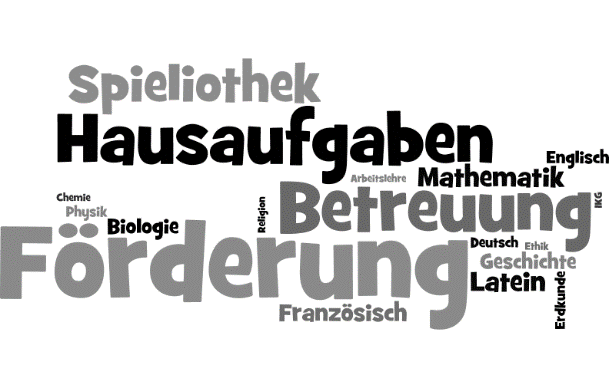 Ort, DatumUnterschrift d. Schülers / SchülerinUnterschrift Erziehungsberechtigte/r